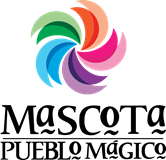 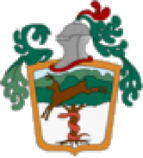 ESTADÍSTICAS DEPORTES ENERO-MARZO 2018C. DOLORES URIBE CASILLASDIRECTOR DE DEPORTES